Shri Shivaji Education Society Amravati’s         SCIENCE COLLEGE, CONGRESS NAGAR, NAGPURSession 2020 – 2021    National Cadet Corp                                   3 MAH GIRLS BATTALION NCC NAGPUR   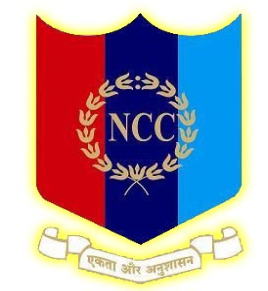 The NCC wing of Shivaji Science College was introduced in August 2012 under 3 MAH Girls BN, Army Wing, NCC, Nagpur.  The total number of NCC cadets (Girls) was 88 (Eighty eight). The strength of the NCC wing is about 100. It is a great opportunity for the cadets who join the NCC as there are many scopes for jobs for NCC Cadets in our country. The NCC provides various rigorous training like weapons, drills, various arms training, firing etc. The NCC cadets of our college attended many camps like ATC, CATC, TSC etc. (National /Regional level) in different parts of India. Selected NCC cadets have been participating in the RDC (Republic Day Camp) at New Delhi since beginning. The college also observes NCC day in the month of November every year. It is mentionable that the NCC cadets of our college gain more job opportunities than others.         The NCC unit of our college is very dynamic and enthusiastic. 3 Maharashtra Girls BN conducted the NCC Enrollment and Inauguration Program. P.I. staff and caretaker motivated the cadets to take up the career in the armed forces. After the Enrollment, the parade session is conducted regularly on every Saturday morning (8.30 AM to 11.30 PM) from August in which the NCC cadets of the senior wings remain present and trained in the various activities of NCC like the Basic Training, Social Service Activities, Adventure Training, Military Training in Drill, Map Reading, Weapon Training, Battle and Field Craft Training were imparted by the Physical Permanent Instructor (PI) staffs of the unit.OBJECTIVES OF N.C.C.:             To develop qualities of Character, Leadership, Comradeship, Courage, Discipline, Spirit of Adventure, Secular Outlook and the ideals of selfless service amid the Youth of the country to create a Human Resource of well-organized, skilled and motivated youth, to endow with leadership in all walks of life and always be ready to serve the nation provide an apt environment and encourage the youth to choose a career in the armed forces.NCC Camp Details:       Due to this pandemic situation the camps can't be set up so online cadres were arranged for B cert and C cert appearing cadets. NCC CATC Cadre22/03/2021 to 26/03/2021 - online cadre was arranged for C cert appearing cadets12/ 04/2021 to 15 /04/2021- online cadre was arranged for B cert appearing cadetsDue to the pandemic situation the camp setup was not possible due to this reason so online cadres were conducted for the cadets, so that their studies won't suffer due to the situation. In online cadre the cadets were given all possible training so that they can clear the exam with flying colors. Apart from studies some practical knowledge of weapon training, map reading, field craft, battle craft was also given in the best possible way. Also, this cadre was very helpful for the students who are appearing for their B cert and C cert exam.NCC Program details:        On 15th  August and 26th thJanuary, ceremonial parades were organized in the college, on the occasion of Independence Day and Republic Day celebrations. The rank and certificate distribution ceremony program was held on 26/01/2021. In the year 2019-2020, 14 cadets cleared the B - cert. exam and 17 cadets cleared the C - cert. exam.NCC has adopted community development activities with the aim of instilling selfless service to the community amongst cadets, dignity of labor, importance of self help, need to protect the environment and to assist weaker sections of the society in their upliftment. This was envisaged through a program involving Kargil Victory Day, Cleanliness drive, Organ Donation Day, International Yoga Day, Aids Awareness Campaign, Tree plantation, Independence Day, Republic Day, Blood donation, Swachh Bharat Abhiyan Rally, Painting Competition etc. All these activities were performed by the cadets with full energy and with full confidence. Along with the cadets some of our teachers also participated in various activities such as tree plantation, blood donation camp and international yoga day celebration activities.NCC in India is a voluntary organization which recruits cadets and provides basic military training to them and most importantly it has always been a great platform for the cadets with immense curricular activities.To continue engagement with NCC Cadets during the lockdown period, I-GOT (Integrated Online Govt. Training) Courses on DIKSHA Platform on Covid-19 Pandemic, during the lockdown period various organization webinars links are provided to the Cadets. Time to time updates are provided to the Cadets. During this pandemic situation, Covid-19 quiz was given to the Cadets for  awareness of the coronavirus. Video links available on MOHFW site.          NCC tries to promote cadets through these activities on 3 Mah Gl Bn, Ncc, Nagpur and college level. Even in this pandemic situation, our 3 Mah Gl Bn, Ncc, Nagpur celebrated all activities and each and cadet has participated and given their best which includes poster, slogans, paintings and poem competitions on different topics like SWACHH BHARAT, CONSTITUTION DAY. Also, the cadets tried to spread awareness among everyone by making videos on Covid-19, Fit India Campaign, Yoga Day, Maharashtra Day, Swachh Bharat, Atma Nirbhar Bharat And Constitution Day.        Constitution day is very well celebrated by the girl cadets of our college from their homes only; they participated in the quiz competition, preamble reading, slogan and poem competitions, and also made a video on Dr. Babasaheb Ambedkar and a video on preamble reading. All cadets participated in various activities and had shown sincere efforts to do their duty for NCC and for the nation.        The cadets being part of NCC were involved in many activities they give their optimum while performing various activities. Many cadets participated in a poster making competition and the poster making competition was conducted digitally to ensure that the rules and guidelines of Covid-19 were not violated.     Ms Apurva D. Fuladi                                                                                                              Program Officer